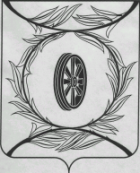 Челябинская областьСОБРАНИЕ ДЕПУТАТОВ КАРТАЛИНСКОГО МУНИЦИПАЛЬНОГО РАЙОНАРЕШЕНИЕот 26 октября 2023 года № 534                                       Об утверждении Положения о сообщении лицами, замещающими муниципальные должности в органах местного самоуправления Карталинского муниципального района, о получении подарка в связи с протокольными мероприятиями, служебными командировками и другими официальными мероприятиями, участие в которых связано с исполнением ими служебных (должностных) обязанностей, сдачи и оценки подарка, реализации (выкупа) и зачислении средств, вырученных от его реализацииВ соответствии с Федеральным законом от 25 декабря 2008 года № 273-ФЗ «О противодействии коррупции», Постановлением Правительства Российской Федерации от 09 января 2014 года № 10 «О порядке сообщения отдельными категориями лиц о получении подарка в связи с их должностным положением или исполнением ими служебных (должностных) обязанностей, сдачи и оценки подарка, реализации (выкупа) и зачисления средств, вырученных от его реализации», Собрание депутатов Карталинского муниципального района РЕШАЕТ:1. Утвердить Положение о сообщении лицами, замещающими муниципальные должности в органах местного самоуправления Карталинского муниципального района, о получении подарка в связи с протокольными мероприятиями, служебными командировками и другими официальными мероприятиями, участие в которых связано с исполнением ими служебных (должностных) обязанностей, сдачи и оценки подарка, реализации (выкупа) и зачислении средств, вырученных от его реализации.2. Направить данное решение главе Карталинского муниципального района для подписания и опубликования.3. Опубликовать данное решение в официальном сетевом издании администрации Карталинского муниципального района в сети Интернет (http://www.kartalyraion.ru).Председатель Собрания депутатовКарталинского муниципального района                           Е.Н. СлинкинГлава Карталинского муниципального района                                             А.Г. ВдовинУтверждено							решением Собрания депутатов Карталинского муниципального района						от 26 октября 2023 года № 534Положение
о сообщении отдельными категориями лиц о получении подарка в связи с протокольными мероприятиями, служебными командировками и другими официальными мероприятиями, участие в которых связано с исполнением ими служебных (должностных) обязанностей, сдаче и оценке подарка, реализации (выкупе) и зачислении средств, вырученных от его реализации (далее - Положение)
1. Настоящее Положение определяет порядок сообщения лицами, замещающими муниципальные должности в органах местного самоуправления Карталинского муниципального района и осуществляющими свои полномочия на постоянной основе, (далее - лица, замещающие муниципальные должности), о получении подарка в связи с протокольными мероприятиями, служебными командировками и другими официальными мероприятиями, участие в которых связано с их должностным положением или исполнением ими служебных (должностных) обязанностей, порядок сдачи и оценки подарка, реализации (выкупа) и зачисления средств, вырученных от его реализации.2. Для целей настоящего Положения используются следующие понятия:«подарок, полученный в связи с протокольными мероприятиями, служебными командировками и другими официальными мероприятиями» - подарок, полученный лицом, замещающим муниципальную должность, от физических (юридических) лиц, которые осуществляют дарение исходя из должностного положения одаряемого или исполнения им служебных (должностных) обязанностей, за исключением канцелярских принадлежностей, которые в рамках протокольных мероприятий, служебных командировок и других официальных мероприятий предоставлены каждому участнику указанных мероприятий в целях исполнения им своих служебных (должностных) обязанностей, цветов и ценных подарков, которые вручены в качестве поощрения (награды);«получение подарка в связи с протокольными мероприятиями, служебными командировками и другими официальными мероприятиями, участие в которых связано с исполнением служебных (должностных) обязанностей» - получение лицом, замещающим муниципальную должность, лично или через посредника от физических (юридических) лиц подарка в рамках осуществления деятельности, предусмотренной должностным регламентом (должностной инструкцией), а также в связи с исполнением служебных (должностных) обязанностей в случаях, установленных федеральными законами и иными нормативными актами, определяющими особенности правового положения и специфику профессиональной служебной и трудовой деятельности указанных лиц.3. Лица, замещающие муниципальные должности, не вправе получать подарки от физических (юридических) лиц в связи с их должностным положением или исполнением ими служебных (должностных) обязанностей, за исключением подарков, полученных в связи с протокольными мероприятиями, служебными командировками и другими официальными мероприятиями, участие в которых связано с исполнением ими служебных (должностных) обязанностей.4. Лица, замещающие муниципальные должности, обязаны в порядке, предусмотренном настоящим Положением, уведомлять обо всех случаях получения подарка в связи с протокольными мероприятиями, служебными командировками и другими официальными мероприятиями, участие в которых связано с исполнением ими служебных (должностных) обязанностей, орган местного самоуправления Карталинского муниципального района, в котором указанные лица осуществляют полномочия.5. Уведомление о получении подарка в связи с протокольными мероприятиями, служебными командировками и другими официальными мероприятиями, участие в которых связано с исполнением служебных (должностных) обязанностей (далее - уведомление), оформленное по установленной форме (приложение 1 к настоящему Положению), представляется не позднее трех рабочих дней со дня получения подарка в уполномоченное структурное подразделение (уполномоченный орган или уполномоченное лицо) органа местного самоуправления Карталинского муниципального района, в котором лицо, замещающее муниципальную должность, осуществляет полномочия (далее - уполномоченное структурное подразделение). К уведомлению прилагаются документы (при их наличии), подтверждающие стоимость подарка (кассовый чек, товарный чек, иной документ об оплате (приобретении) подарка).В случае если подарок получен во время служебной командировки, уведомление представляется не позднее 3 рабочих дней со дня возвращения лица, получившего подарок, из служебной командировки.При невозможности подачи уведомления в сроки, указанные в абзацах первом и втором настоящего пункта, по причине, не зависящей от лица, замещающего муниципальную должность, оно представляется не позднее следующего дня после ее устранения.6. Уведомление составляется в двух экземплярах, один из которых возвращается лицу, представившему уведомление, с отметкой о регистрации, другой экземпляр направляется в комиссию по поступлению и выбытию активов органа местного самоуправления  Карталинского муниципального района, образованную в соответствии с законодательством о бухгалтерском учете (далее - комиссия).7. Подарок, полученный лицом, замещающим муниципальную должность, независимо от его стоимости, сдается ответственному лицу уполномоченного структурного подразделения, которое принимает его на хранение по акту приема-передачи, оформляемому по установленной форме (приложение 2 к настоящему Положению) не позднее пяти рабочих дней со дня регистрации уведомления в соответствующем журнале регистрации, оформляемом по установленной форме (приложение 3 к настоящему Положению).8. До передачи подарка по акту приема-передачи ответственность в соответствии с законодательством Российской Федерации за утрату или повреждение подарка несет лицо, получившее подарок.9. В целях принятия к бухгалтерскому учету подарка в порядке, установленном законодательством Российской Федерации, определение его стоимости проводится на основе рыночной цены, действующей на дату принятия к учету подарка, или цены на аналогичную материальную ценность в сопоставимых условиях с привлечением при необходимости комиссии или коллегиального органа. Сведения о рыночной цене подтверждаются документально, а при невозможности документального подтверждения - экспертным путем. Подарок возвращается сдавшему его лицу по акту приема-передачи в случае, если его стоимость не превышает 3000 (три тысячи) рублей.10. Уполномоченное структурное подразделение направляет необходимые документы и информацию о принятом в установленном порядке к бухгалтерскому учету подарке, стоимость которого превышает 3000 (три тысячи) рублей, в Управление по имущественной и земельной политике Карталинского муниципального района в целях включения его в установленном порядке в реестр муниципальной собственности Карталинского муниципального района.11. Лицо, замещающее муниципальную должность, сдавшие подарок, может его выкупить, направив на имя представителя нанимателя (работодателя) соответствующее заявление не позднее двух месяцев со дня сдачи подарка.12. Уполномоченное структурное подразделение в течение трех месяцев со дня поступления заявления, указанного в пункте 11 настоящего Положения, организует оценку стоимости подарка для реализации (выкупа) и уведомляет в письменной форме лицо, подавшее заявление, о результатах оценки, после чего в течение месяца заявитель выкупает подарок по установленной в результате оценки стоимости или отказывается от выкупа.13. В случае если в отношении подарка, изготовленного из драгоценных металлов и (или) драгоценных камней, не поступило от лиц, замещающих муниципальные должности, заявление, указанное в пункте 11 настоящего Положения, либо в случае отказа указанных лиц от выкупа такого подарка, подарок, изготовленный из драгоценных металлов и (или) драгоценных камней, подлежит передаче уполномоченным структурным подразделением (уполномоченными органом или организацией) в федеральное казенное учреждение "Государственное учреждение по формированию Государственного фонда драгоценных металлов и драгоценных камней Российской Федерации, хранению, отпуску и использованию драгоценных металлов и драгоценных камней (Гохран России) при Министерстве финансов Российской Федерации" для зачисления в Государственный фонд драгоценных металлов и драгоценных камней Российской Федерации.14. Подарок, в отношении которого не поступило заявление, указанное в пункте 11 настоящего Положения, может использоваться органом местного самоуправления Карталинского муниципального района с учетом заключения комиссии о целесообразности использования подарка для обеспечения деятельности органа местного самоуправления Карталинского муниципального района.15. В случае нецелесообразности использования подарка руководителем органа местного самоуправления  Карталинского муниципального района принимается решение о реализации подарка и проведении оценки его стоимости для реализации (выкупа), осуществляемой органами местного самоуправления Карталинского муниципального района посредством проведения торгов в порядке, предусмотренном законодательством Российской Федерации.16. Оценка стоимости подарка для реализации (выкупа), предусмотренная пунктами 12 и 15 настоящего Положения, осуществляется субъектами оценочной деятельности в соответствии с законодательством Российской Федерации об оценочной деятельности.17. В случае если подарок не выкуплен или не реализован, руководителем органа местного самоуправления  Карталинского муниципального района принимается решение о повторной реализации подарка, либо о его безвозмездной передаче на баланс благотворительной организации, либо о его уничтожении в соответствии с законодательством Российской Федерации.18. Средства, вырученные от реализации (выкупа) подарка, зачисляются в доход бюджета Карталинского муниципального района в порядке, установленном бюджетным законодательством Российской Федерации.Приложение 1
к Положению о сообщении лицами, замещающими муниципальные должности в органах местного самоуправления Карталинского муниципального района, о получении подарка в связи с протокольными мероприятиями, служебными командировками и другими официальными мероприятиями, участие в которых связано с исполнением ими служебных (должностных) обязанностей, сдачи и оценки подарка, реализации (выкупа) и зачислении средств, вырученных от его реализации(Форма)Уведомление о получении подарка                     ____________________________________                                   (наименование органа местного самоуправления                         _______________________________________                                   Карталинского муниципального района)                        от _____________________________________                        _______________________________________                                 (ф.и.о., занимаемая должность)Уведомление о получении подарка от «___»______________ 20__ г.     Извещаю о получении ________________________________________________                                        (дата получения)подарка(ов) на __________________________________________________________                   (наименование протокольного мероприятия, служебной                 командировки, другого официального мероприятия, место и                                     дата проведения, указание дарителя)Приложение: _________________________________________ на ________ листах.                   (наименование документа)Лицо, представившее уведомление ___________   _____________________ «__» ____ 20__г.                                         (подпись)          (расшифровка подписи)Лицо, принявшее уведомление ___________   _____________________ «__» ____ 20__г.                                     (подпись)           (расшифровка подписи)Регистрационный номер в журнале регистрации уведомлений   ________________«___» ________ 20__ г._____________________________* Заполняется при наличии документов, подтверждающих стоимость подарка.Приложение 2
к Положению о сообщении лицами, замещающими муниципальные должности в органах местного самоуправления Карталинского муниципального района, о получении подарка в связи с протокольными мероприятиями, служебными командировками и другими официальными мероприятиями, участие в которых связано с исполнением ими служебных (должностных) обязанностей, сдачи и оценки подарка, реализации (выкупа) и зачислении средств, вырученных от его реализации
(Форма)Актприема-передачи подарка от _____________ № ______Мы, нижеподписавшиеся, _______________________________________________________________________________________________________________        (Ф.И.О. ответственного лица, принявшего подарок)___________________________________________________________________                 (Ф.И.О. лица, сдавшего подарок)___________________________________________________________________составили настоящий акт приема-передачи подаркаСдал _________________/____________________________________________          (подпись)              (расшифровка подписи)Принял ______________/_____________________________________________          (подпись)             (расшифровка подписи)Принято к учету _______________________________________________________________                         (наименование уполномоченного структурного подразделения                      органа местного самоуправления Карталинского муниципального района)Исполнитель __________________/________________________________________________                        (подпись)                          (расшифровка подписи)«___» _____________ 20__ г._____________________________* Заполняется при наличии документов, подтверждающих стоимость предметов.Приложение 3
к Положению о сообщении лицами, замещающими муниципальные должности в органах местного самоуправления Карталинского муниципального района, о получении подарка в связи с протокольными мероприятиями, служебными командировками и другими официальными мероприятиями, участие в которых связано с исполнением ими служебных (должностных) обязанностей, сдачи и оценки подарка, реализации (выкупа) и зачислении средств, вырученных от его реализации
(Форма)Журналрегистрации уведомлений о получении подарковначат «___» _______ 20___г.окончен «___» _______ 20___г.на ____________ листах_____________________________* Графа 8 заполняется при  наличии   документов,   подтверждающихстоимость подарка.** Графа 9 заполняется при принятии подарка на ответственное хранение.№п/пНаименование подаркаХарактеристика подарка, его описаниеКоличество предметовСтоимость в рублях*12Итого№п/пХарактеристика подаркаХарактеристика подаркаХарактеристика подаркаСтоимость подарка,в рублях *№п/пнаименованиеописаниеколичество предметовСтоимость подарка,в рублях *Nп/пДата получения уведомленияФамилия, имя, отчество, замещаемая должностьДата и обстоятельства даренияХарактеристика подаркаХарактеристика подаркаХарактеристика подаркаСтоимость подарка,в рублях *Место хранения подарка **Nп/пДата получения уведомленияФамилия, имя, отчество, замещаемая должностьДата и обстоятельства дарениянаименованиеописаниеколичество предметовСтоимость подарка,в рублях *Место хранения подарка **1234567891.2.